COMPTE RENDU DE LA RÉUNION DE CONSEIL MUNICIPAL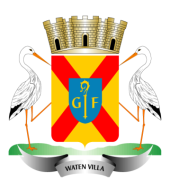 DU 3 mars 2017L’an deux mille dix-sept, le 7 mars, à vingt heures, les membres du conseil municipal se sont réunis dans la salle de la mairie sur la convocation qui leur a été adressée par le maire, conformément aux articles L2122-7 et L2122-8 du Code général des collectivités territoriales.Présents : Monsieur Samuel LEVALLOIS, MaireMadame Martine JORE et Monsieur Laurent STEINER, adjointsMessieurs Jean-Louis DELAGRAINGE, Michel HEURET, Philippe CHATELAIN et Roddy ANDRÉ.Absents (pouvoirs): Madame Jocelyne HEURET  (Samuel LEVALLOIS)et Nicolas VIAUDSecrétaire de séance :Jean-Louis DELAGRAINGEDate de convocation :09.02.2017Le précédent compte-rendu a été lu, accepté et signé.Monsieur le Maire rappelle que les membres du Conseil Municipal ont été informés par écrit du rajout à l’ordre du jour des points suivants et qu’ils ont donné leur accord préalable à ce sujet :. Remboursement des factures d’investissement avant le vote du budget primitif,. Remboursement d’un ouvrage,. Demande de subvention,. Indemnités des élus.Vote du compte administratif 2016:délibération 2017.002Monsieur le Maire remet aux participants les documents comptables et commente le compte administratif de la commune pour l’année 2016. Le résultat de clôture est de 113 212.36€ pour 2016.Le Compte Administratif, mis au vote hors la présence du Maire, sous la présidence de M. Philippe CHATELAIN, doyen de l’assemblée, est accepté à l’unanimité.  Il peut être résumé comme suit : (a) Résultat : 420 762.68€ -  303 414.70€ = 117 347.98€Vote du compte de gestion 2016 :délibération 2017.003Le conseil municipal déclare que le compte de gestion dressé, pour l’exercice 2016 par le Percepteur, visé et certifié conforme par l’ordonnateur n’appelle ni observation ni réserve de sa part. Monsieur le Maire est invité à signer le document fourni par la trésorerie.Résultat de clôture de l’exercice 2016 : 117 347.98€Affectation du résultat : délibération 2017.004Le conseil municipal a décidé à l’unanimité d’arrêter les comptes de l’exercice 2016, en adoptant le compte administratif qui laisse apparaître :ReportsSoldes d’exécutionBesoin net de la section d’investissementLe résultat de la section de fonctionnement doit faire l’objet d’une affectation par Conseil Municipal, soit en report à nouveau pour incorporer une partie de ce résultat dans la dans la section de fonctionnement, soit en réserve pour assurer le financement de la section.Compte 1068Ligne 002Subventions accordées :délibération 2017.005Après délibération, les membres du conseil municipal décident de voter une enveloppe globale de 3 500€ (compte 6574).Les sommes suivantes sont d’ores et déjà accordées aux organismes ou associations ci-dessous :D’autres subventions seront votées lors de prochains conseils en fonction des actions qui seront proposées par les associations.. Pas de provision sur le compte 657362 –CCAS- Monsieur le Maire rappelle qu’il est dorénavant interdit par les pouvoirs publics de verser une subvention à toute association non immatriculée à l’Insee (SIRET). Vote des taxes locales : délibération 2017.006Monsieur le Maire propose de ne pas voter d’augmentation des taux des taxes locales.Il précise que cette décision locale n’évitera pas à nos impôts d’augmenter puisque l’état majore systématiquement les bases d’imposition chaque année.Les taux votés à l’unanimité pour 2017 seront donc identiques à ceux des années 2016, 2015 et 2014 :. taxe d’habitation : 16.70%. taxe foncière sur le bâti : 28.66%. taxe foncière sur le non-bâti : 45.14%. CFE : 0Monsieur le Maire est chargé du remplissage et de la signature de l’imprimé destiné aux services fiscaux.Point projets et investissements Réseau électrification cavée des acacias : délibération 2017.007Monsieur le Maire expose que des travaux de rénovation de l’éclairage public aérien Cavée des Acacias doivent être réalisés.. Vu la nécessité de procéder à la rénovation de l’éclairage  public cavée des Acacias,- Vu le coût total prévisionnel des travaux T.T.C. établi au 6 mai 2017 s'élevant à la somme de 8 885,69 euros (valable 3 mois)- Vu le montant prévisionnel du fonds de concours de la commune de 7 519,18 euros (sans subvention) ou 3 448,76 euros (avec subvention)Le Maire précise que le financement peut être effectué par fonds de concours en application de l'article L5212-26 du Code Général des Collectivités Territoriales.Cet article prévoit en effet qu’ «afin de financer la réalisation ou le fonctionnement d'un équipement public local, des fonds de concours peuvent être versés entre un syndicat [intercommunal exerçant la compétence d’autorité organisatrice de la distribution publique d’électricité] visé à l'article L. 5212-24 et les communes ou les établissements publics de coopération intercommunale membres, après accords concordants exprimés à la majorité simple du comité syndical et des conseils municipaux ou des organes délibérants des établissements publics de coopération intercommunale concernés.»Le montant total des fonds de concours ne peut excéder les trois quarts du coût hors taxes de l'opération concernée.Lorsqu’il contribue à la réalisation d’un équipement, le fonds de concours est imputé directement en section d’investissement, sur l’article 2041 « Subventions d’équipement aux organismes publics », et comptabilisé en immobilisations incorporelles, amortissables sur une durée maximale de 15 ans.Le Conseil Municipal après en avoir délibéré, décide à l’unanimité :- Vu l’article L.5212-26 du CGCT ; - Vu les statuts du SE 60 en date du 04 Novembre 2016- d’accepter la proposition financière du Syndicat d'Energie de l'Oise pour la rénovation de l’Eclairage PublicCav des Acacias en technique Aérien- de demander  au SE 60 de programmer et de réaliser ces travaux	- d’acter que le montant total des travaux pourra être réévalué en fonction de l'actualisation en vigueur à la date de réalisation des travaux- d’autoriser le versement d’un fonds de concours au SE60.- d’inscrire les sommes qui seront dues au SE 60 au Budget communal de l'année  2017, en section d'investissement à l'article 21534, selon le plan de financement prévisionnel joint - de prendre acte que les travaux ne pourront être réalisés qu'après versement d'une participation à hauteur de 50% - de prendre acte du versement d'un second acompte de 30% à l’avancement des travaux et le solde après achèvement des travaux.Achat de terrains et signatures d’actes : délibération 2017.008Monsieur le Maire rappelle que des transactions sont actuellement en cours pour le rachat ou l’échange de parcelles appartenant à des particuliers : elles ont déjà fait l’objet de délibérations.Délibération 2016.021 :. parcelle A65 « grand bois ». parcelle A379 « le village ». parcelle en cours de renumérotation (achat partiel)Délibération 2016.030 :. parcelles A205, A206 et A298 pour parties.Les membres du Conseil Municipal ont confirmé à l’unanimité qu’ils donnaient tous pouvoirs à Monsieur le maire pour la rédaction et la signature des documents et actes nécessaires.Ils ont également donné leur accord pour qu’en cas d’absence de Monsieur le Maire, Madame Jore, 1ère adjointe, prenne en charge la signature des documents et actes. En cas d’absence de Monsieur Levallois, maire, et de Madame Jore, 1e adjointe, Monsieur Steiner serait chargé de la signature des documents et actes nécessaires.Vote du budget Primitif 2017 : délibération 2017.009Monsieur le maire distribue puis commente  aux membres du Conseil Municipal les documents relatifs au budget 2017.Après présentation du budget primitif, le Conseil Municipal décide de voter à l’unanimité les comptes tels que résumés en annexe.Accord règlement facture salage : délibération 2017.010Monsieur le Maire indique que le Groupement Forestier des Pétillons est intervenu pour le sablage des rues le 27 janvier dernier (montant 100.80€ TTC).Les membres du Conseil Municipal ont donné leur aval à l’unanimité pour que cette facture soit réglée audit groupement.Monsieur le maire a par ailleurs rappelé qu’une convention avait été signée avec le GF des Pétillons.CCVT – lois NOTRe et ALURCCVT - Modification des statuts et de la compétence dans le cadre de la loi NOTRe : délibération 2017.011. Vu la Loi n° 2015-991 du 7 août 2015 portant nouvelle organisation territoriale de la République (NOTRe) ;. Vu le Code Général des Collectivités Territoriales, et notamment son article L. 5214-16 ;. Vu la délibération du Conseil Communautaire de la CCVT en date du 15 décembre 2016 par laquelle le conseil communautaire adopte la modification statutaire de la CCVT portant sur la mise en conformité des compétences distinguant celles obligatoires de celles optionnelles et facultatives ;. Vu les statuts de la Communauté de Communes du Vexin-Thelle joints à la présente,Monsieur le Maire explique qu’il convient de mettre les compétences de la Communauté de Communes du Vexin-Thelle en conformité avec les nouvelles dispositions du Code Général des Collectivités Territoriales (CGCT), en distinguant les compétences obligatoires, optionnelles et facultatives.Monsieur le Maire procède ainsi à la lecture des nouveaux statuts adoptés par le Conseil Communautaire de la CCVT en date du 15/12/2016. Il est indiqué que ces nouveaux statuts sont soumis à l’approbation des conseils municipaux dans les conditions prévues par la loi (consultation des communes membres de la Communauté de Communes au titre de l’article L. 5211-20 du CGCT). Ainsi, les conseillers municipaux de chaque commune membre doivent se prononcer dans un délai de 3 mois à compter de la notification aux Maires de la délibération de l’organe délibérant du 15/12/16.La décision de modification est subordonnée à l’accord des conseils municipaux dans les conditions de majorité qualifiée requise pour la création de l’établissement. Dans l’hypothèse ou, faute de majorité, cette mise en conformité des statuts n’est pas réalisée dans les délais imposés par l’article 68-I de la loi NOTRe, l’EPCI « exerce l’intégralité des compétences prévues, respectivement, aux articles L. 5214-16 et L.5216-5 dudit code ».Après délibération, les membres du Conseil Municipal de Lattainville ont approuvé à l’unanimité la modification des statuts de la Communauté de communes du Vexin-Thelle tels qu’ils sont annexés à la délibération, y compris les délibérations d’intérêt communautaire dans le cadre de la loi NOTRe.CCVT -  transfert compétence PLUi (loi ALUR) : délibération 2017.012. Vu la Loi ALUR du 24 mars 2014 qui a prévu le transfert de la compétence PLUi aux EPCI à fiscalité propre ;. Vu la délibération du Conseil Communautaire de la CCVT du 15 décembre 2016 par laquelle le conseil communautaire refuse le transfert de la compétence PLUi à la CCVT  ;. Vu les statuts modifiés de la Communauté de Communes du Vexin-Thelle,Monsieur le Maire explique que la communauté de communes devient compétente en matière de plan local d’urbanisme le lendemain de l’expiration d’un délai de 3 ans à compter de la publication de ladite loi, c’est-à-dire le 27 mars 2017. Toutefois, les communes peuvent s’opposer par délibération à ce transfert dans les 3 mois précédant le terme du délai de 3 ans (entre le 27 décembre 2016 et le 26 mars 2017).Après en avoir délibéré, les membres du Conseil Municipal ont décidé à l’unanimité le transfert de la compétence PLUi à la CCVT, DiversRèglement investissements avant vote du BP : délibération 2017.001M. le maire rappelle les dispositions extraites de l'article L 1612-1 du code général des collectivités territoriales :Article L1612-1Modifié par LOI n°2012-1510 du 29 décembre 2012 - art. 37 (VD)Dans le cas où le budget d'une collectivité territoriale n'a pas été adopté avant le 1er janvier de l'exercice auquel il s'applique, l'exécutif de la collectivité territoriale est en droit, jusqu'à l'adoption de ce budget, de mettre en recouvrement les recettes et d'engager, de liquider et de mandater les dépenses de la section de fonctionnement dans la limite de celles inscrites au budget de l'année précédente.Il est en droit de mandater les dépenses afférentes au remboursement en capital des annuités de la dette venant à échéance avant le vote du budget.En outre, jusqu'à l'adoption du budget ou jusqu'au 15 avril, en l'absence d'adoption du budget avant cette date, l'exécutif de la collectivité territoriale peut, sur autorisation de l'organe délibérant, engager, liquider et mandater les dépenses d'investissement, dans la limite du quart des crédits ouverts au budget de l'exercice précédent, non compris les crédits afférents au remboursement de la dette.L'autorisation mentionnée à l'alinéa ci-dessous précise le montant et l'affectation des crédits.Les crédits correspondants, visés aux alinéas ci-dessus, sont inscrits au budget lors de son adoption. Le comptable est en droit de payer les mandats et recouvrer les titres de recettes émis dans les conditions ci-dessous.Montant budgétisé - dépenses d'investissement 2016 : 158 683€(Hors chapitre 16 « Remboursement d'emprunts »)Conformément aux textes applicables, il est proposé au conseil municipal de faire application de cet article à hauteur de 39 670€ (< 25% x 157 683€.)Les dépenses d'investissement concernées sont les suivantes :- Travaux aménagement bâtiments publics -  compte 21318 : 39 420€Après en avoir délibéré, le conseil municipal décide d'accepter les propositions de M. le maire dans les conditions exposées ci-dessus.Demande de subvention : délibération 2017.013Monsieur le Maire rappelle aux membres du Conseil que 11 242.44€ TTC ont été dépensés afin de consolider le mur de soutènement de l’école. Ces travaux ont été faits dans l’urgence pour des problèmes de sécurité (risques d’éboulement dans une zone fréquentée par les enfants).Monsieur le maire a proposé de présenter ce dossier aux services du département.Après en avoir délibéré, les membres du Conseil Municipal ont donné leur accord à l’unanimité pour que Monsieur le Maire rédige et présente le dossier de subvention aux services du département.Remboursement ouvrage : délibération 2017.014Monsieur le Maire indique qu’il a commandé à Monsieur Dufour, membre de l’association « les maisons paysannes de l’Oise », dans le cadre de l’élaboration du PLU, un ouvrage intitulé « les maisons paysannes de l’Oise, les connaître pour bien les restaurer ». Monsieur Dufour a fait l’avance du montant de ce livre (39€) et il conviendrait de lui rembourser l’argent versé.Après en avoir délibéré, les membres du Conseil Municipal ont donné leur accord à l’unanimité pour que la mairie rembourse à Monsieur Jean-Paul DUFOUR, habitant de Chambors et membre de l’association « les maisons paysannes de l’Oise » le montant des sommes avancées (39 –trente-neuf euros).Indemnités des élus : délibération 2017.015Madame la secrétaire de mairie explique que depuis le début de l’année 2017 le montant des indemnités de fonction des élus a évolué du fait de 2 facteurs :. l’augmentation de l’indice brut terminal de la fonction publique servant de base au calcul des indemnités de fonction (passage de 1015 à 1022). Ceci résulte de la réforme initiée par le gouvernement dans le cadre du Protocole Parcours Professionnel, Carrières et Rémunérations (PPCR) applicable à la fonction publique territoriale et entérinée par le décret N°2017-85 du 26 janvier 2017 (application au 1er janvier 2017),. la majoration de la valeur du point d’indice de la fonction publique de 0.6% au 1er février 2017.Il convient donc de délibérer afin de se mettre en conformité avec la réforme.=======================================Vu le code général des collectivités territoriales, notamment les articles L2123-23 à L2123.24.1Considérant que le code susvisé fixé des taux maximum et qu’il y a donc lieu de déterminer le taux des indemnités allouées au Maire et aux adjoints,Les membres du Conseil Municipal décident :De fixer le montant des indemnités pour l’exercice effectif des fonctions de Maire et d’Adjoints, dans la limite de l’enveloppe budgétaire constituée par le montant des indemnités maximales susceptibles d’être allouées aux titulaires de mandats locaux aux taux suivants :. Taux retenus en pourcentage de l’indice brut terminal de la fonction publique conformément au barème fixé par les articles L2123.23, L2123.24 du code général des collectivités territoriales :Maire : 17%Adjoints : 6.6%.Cette délibération annule et remplace la délibération prise lors du Conseil Municipal de 28 mars 2014.Dates à retenir :. 4 avril : PLU : réunion publique organisée dans la salle socio-culturelle de CHAMBORS . 16 avril : Chasse aux œufs . 23 avril et 7 mai 2017 : élections présidentielles La séance est levée à 22h30.Le Maire, Samuel LEVALLOIS               Les AdjointsLe secrétaire de séance				Les conseillersOrdre du jourOrdre du jourVote du compte administratif 2016Vote du compte de gestion 2016Affectation du résultatSubventionsVote des taxes localesPoint projets investissementsVote du budget primitif 2017Règlement facture  salageCCVT transfert compétences PLUi et modification statutsDiversDÉPENSES RECETTESRÉALISATIONS EXERCICE 2016 (mandats & titres)FonctionnementInvestissementFonctionnementInvestissement163 828.75€104 461.96€165 258.25€216 244.82€___________________________________________________________________  +_____   __________  + ___  REPORTS EXERCICE 2015Report section FonctReport section Inv.Report section FonctReport section Inv.35 123.99€39 259.61€___________________________________________________________________  =   ________________  =303 414.70€420 762.68€__________________________________________________________________________________________RAR A REPORTER SUR 201600__________________________________________________________________________________________RÉSULTAT CUMULÉFonctionnementInvestissementFonctionnementInvestissement163 828.75€139 585.95€204 517.86€216 244.82€__________________________________________________________________________________________TOTAL CUMULÉ (a)303 414.70€303 414.70€420 762.68€Résultat de clôture 2015Part affectée à l’investissement Résultat exercice 2016Résultat de clôture 2016Investissement35 123.99€111 782.86€76 658.87€Fonctionnement74 383.60€35 123.99€1 429.50€40 689.11€TOTAUX539 259.61€35 123.99€113 212.36€117 347.98 €Pour rappel : déficit reporté de la section investissement de l’année antérieure-35 123.99€Pour rappel : excédent reporté de la section fonctionnement de l’année antérieure 39 259.61€Un solde d’exécution (excédent R001) de la section d’investissement de111 782.86€Un solde d’exécution (excédent R002) de la section e fonctionnement de   1 429.50€Le besoin net de la section d’investissement peut donc être estimé à         0.00€Excédent de fonctionnement capitalisé (R1068)          0.00€Excédent de résultat de fonctionnement reporté (R002) 40 689.11€                                TOTAL ACCORDÉ      3500.00€CSR Chaumont200.00€Lycée Gisors150.00€SPA100.00€Communauté des chemins150.00€Collège Chaumont150.00€École Reilly300.00€Lattainville Patrimoine2000.00€Divers450.00€€